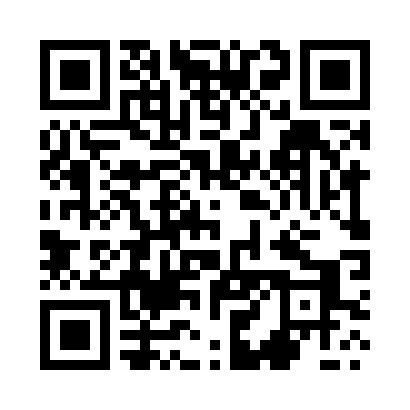 Prayer times for Glupon, PolandWed 1 May 2024 - Fri 31 May 2024High Latitude Method: Angle Based RulePrayer Calculation Method: Muslim World LeagueAsar Calculation Method: HanafiPrayer times provided by https://www.salahtimes.comDateDayFajrSunriseDhuhrAsrMaghribIsha1Wed2:465:2312:526:008:2210:462Thu2:425:2112:526:018:2310:503Fri2:395:1912:526:028:2510:534Sat2:385:1712:526:038:2710:575Sun2:375:1612:516:048:2810:586Mon2:375:1412:516:058:3010:587Tue2:365:1212:516:068:3210:598Wed2:355:1012:516:078:3311:009Thu2:345:0812:516:088:3511:0010Fri2:345:0712:516:098:3611:0111Sat2:335:0512:516:108:3811:0212Sun2:325:0312:516:118:4011:0213Mon2:325:0212:516:128:4111:0314Tue2:315:0012:516:138:4311:0415Wed2:304:5912:516:148:4411:0416Thu2:304:5712:516:158:4611:0517Fri2:294:5612:516:168:4811:0618Sat2:294:5412:516:168:4911:0619Sun2:284:5312:516:178:5111:0720Mon2:284:5112:516:188:5211:0821Tue2:274:5012:516:198:5311:0822Wed2:274:4912:516:208:5511:0923Thu2:264:4812:526:218:5611:1024Fri2:264:4612:526:228:5811:1025Sat2:254:4512:526:228:5911:1126Sun2:254:4412:526:239:0011:1227Mon2:254:4312:526:249:0211:1228Tue2:244:4212:526:259:0311:1329Wed2:244:4112:526:259:0411:1430Thu2:244:4012:526:269:0511:1431Fri2:234:3912:536:279:0611:15